Publicado en  el 07/02/2017 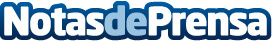 Fomento presenta el nuevo Documento de Regulación Aeroportuaria 2017-2021Las compañías aéreas ya conocen el nuevo DORA, aprobado el pasado 21 de enero. Se trata de una apuesta en claro del Gobierno por la sostenibilidad y calidad del sistema aeroportuarioDatos de contacto:Nota de prensa publicada en: https://www.notasdeprensa.es/fomento-presenta-el-nuevo-documento-de Categorias: Derecho http://www.notasdeprensa.es